FORM JGS-1SURAT PERNYATAAN ORISINALITAS Kepada Dewan Editor Jurnal GOVERNANSIProgram Studi Ilmu Administrasi NegaraFISIP - Universitas Djuanda BogorBersama ini kami mengajukan naskah,Judul: Implementasi Penyelenggaraan Kearsipan di Dinas Perhubungan Kota SurabayaPenulis:untuk dipublikasikan pada Jurnal GOVERNANSI. Kami menyatakan bahwa naskah dimaksud adalah naskah orisinal hasil penelitian kami yang belum pernah dipublikasikan, tidak sedang dalam proses publikasi oleh media publikasi lainnya, tidak akan diajukan ke media publikasi lainnya selama dalam proses penelaahan (review) kecuali jika kami menarik secara resmi naskah dimaksud dari Dewan Redaksi Jurnal GOVERNANSI, terbebas dari plagiarisme, dan kami bertanggung jawab atas seluruh substansi naskah berjudul tersebut di atas yang kami tulis.Nama penulis untuk korespondensi: Dra. Susi Hardjati, M.APTelpon/HP: 08155290202 (hanya digunakan untuk  keperluan korespondensi)Email:  susi_hardjati.adneg@upnjatim.ac.id  (untuk keperluan korespondensi dan akan dicantumkan pada artikel yang dipublikasikan).Terima kasih atas perhatian dan kerjasamanya.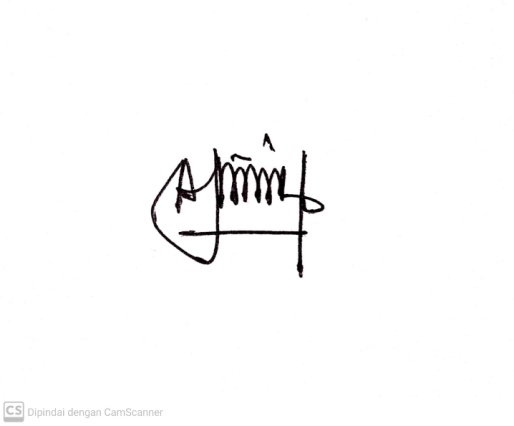 Tanggal: 17 Juni 2020Penulis: Aditama Azmy Musaddad, Tanda tangan: FORM JGS-2SURAT PERNYATAAN PEMINDAHAN HAK CIPTA Yang bertanda tangan di bawah ini adalah penulis naskah yang berjudul: Implementasi Penyelenggaraan Kearsipan di Dinas Perhubungan Kota SurabayaNo.Nama Penulis (lengkap dengan gelar akademik)Nama dan Alamat Institusi, emailTanda TanganTanggal1Aditama Azmy MusaddadUniversitas Pembangunan Nasional “Veteran” Jawa Timur, Jalan Raya Rungkut Madya no. 1, Gunung Anyar, Surabaya, aditamaazmy@gmail.com17 Juni 20202Maslakhatun NiswahUniversitas Pembangunan Nasional “Veteran” Jawa Timur, Jalan Raya Rungkut Madya no. 1, Gunung Anyar, Surabaya, niswahmaslakhatun@gmail.com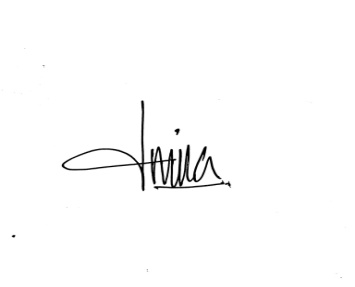 17 Juni 20203Khusnul PrasetyoUniversitas Pembangunan Nasional “Veteran” Jawa Timur, Jalan Raya Rungkut Madya no. 1, Gunung Anyar, Surabaya, khusnulprasetyo4@gmail.com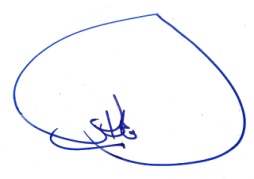 17 Juni 20204Dra. Susi Hardjati, M.APUniversitas Pembangunan Nasional “Veteran” Jawa Timur, Jalan Raya Rungkut Madya no. 1, Gunung Anyar, Surabaya, susi_hardjati.adneg@upnjatim.ac.id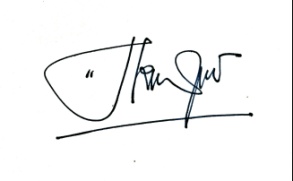 17 Juni 2020No.Nama Penulis (lengkap dengan gelar akademik)Nama dan Alamat Institusi, emailTanda TanganTanggal1Aditama Azmy MusaddadUniversitas Pembangunan Nasional “Veteran” Jawa Timur, Jalan Raya Rungkut Madya no. 1, Gunung Anyar, Surabaya, aditamaazmy@gmail.com17 Juni 20202Maslakhatun NiswahUniversitas Pembangunan Nasional “Veteran” Jawa Timur, Jalan Raya Rungkut Madya no. 1, Gunung Anyar, Surabaya, niswahmaslakhatun@gmail.com17 Juni 20203Khusnul PrasetyoUniversitas Pembangunan Nasional “Veteran” Jawa Timur, Jalan Raya Rungkut Madya no. 1, Gunung Anyar, Surabaya, khusnulprasetyo4@gmail.com17 Juni 20204Dra. Susi Hardjati, M.APUniversitas Pembangunan Nasional “Veteran” Jawa Timur, Jalan Raya Rungkut Madya no. 1, Gunung Anyar, Surabaya, susi_hardjati.adneg@upnjatim.ac.id17 Juni 2020